                                     Агентство ТОО «Сфера продаж»                                   Г.Караганда ул. Ерубаева   50/4 офис 15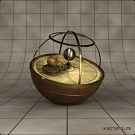                                         Телефон  47-70-60  , 87004075347                                               БИН 130340022017,РНН 300400211424                                               Р/с  АО  «Народный банк Казахстана»                      KZ886010191000174511                    Сайт: www. too-sfera.kz                                                                       Электронный адрес: toosfera@mail.ruКоммерческое предложение.            Без проведения качественных маркетинговых исследований, практически, невозможна выработка правильной и эффективной стратегии компании. Работа, которую выполняет агентство маркетинговых услуг, дает возможность компании принимать наиболее обоснованные решения, а также оценить перспективы производимого товара или услуг на рынке. В результате маркетинговых услуг заказчик получает возможность лучше узнать предпочтения потребителя и выбрать самые эффективные пути продвижения своего товара или услуги. Одновременно появляется возможность определить сильные и слабые стороны, по сравнению с конкурентами, и выбрать эффективный способ противостоять конкуренции.Предлагаем следующие услуги в сфере продаж:-Оценка деятельности служб продаж и сервиса методом «Таинственный покупатель»-(от 500 тнг/визит),-Маркетинговое исследование рынка(с последующим анализом и выводом)-(просчитывается индивидуально),-Проведение и разработка промо-акций, дегустации -(от 450тнг/в час)-Анкетирование и опрос(от 70тнг/анкета),-Раздача листовок  СТРИТ (от 450 тнг/в час)-Раздача листовок по квартирам(вся Карагандинская область от 2.0 тнг/квартира),  -Поиск и подбор персонала для торговой компании-(от 3000 тнг/человек)-  Обучение персонала торговой компании (базовый    тренинг,полевое обучение) -(от 25000 тнг)"Кто хочет, тот ищет возможности, кто не хочет — ищет причины"!!!С уважением директор                                                    Безбах О.С.